Referat FAU-møte 11.11.21 – for publisering.Møtenr:2Stad:Kjøkkenet Sædalen skuleMøteleiar:IngenTil stades:trinn - Stine Iren Kalsås Faugstad (stine.faugstad@gmail.com) og Shukriya Swaleh (shukriyabakari@gmail.com)trinn - Elisabet Gjerde (elisabet.gjerde@hotmail.com)trinn - Ingeborg Winge (ingeborg.winge@uib.no) og Tor Stavang (torstavang@hotmail.com) trinn – Ingrid Thaule Grasdalsmoen (ingriddt@hotmail.com) og Tor Henning Kristoffersen (thkristo@hotmail.com)trinn – Nina Vik (viknina@hotmail.com) og Arnhild Fjose (arnhild.fjose@gmail.com)trinn – Marit Helen Ebbesen (marithelen@gmail.com) trinn – Ida Jansrud Hammer (idajansrud@gmail.com) og Jannicke Nord Wolf (jno@frydenbo.no)Forfall:trinn – Magnar Veum Nilsen (magnar_nilsen@online.no) trinn – Line Wiklund (wiklundline@gmail.com)6. trinn - Astri Iren Helgesen (astri.helgesen@gmail.com)Kopi til:Rektor Birgitte LeirholPunktSakAnsvar/Frist1Rektor sin halvtime:Før kvart møte ynskjer rektor innkalling med saksliste og innspel til kva FAU ynskjer rektor skal informere om.Rektor stiller gjerne på FAU-møter, dersom me ber om det. Resultat nasjonale prøver: Sædalen har gode resultat spesielt i rekning og engelsk. I lesing ligg skulen på snittet for Bergen. Skulen fylgjer også med på resultat for 8. trinn og det ser også bra ut.SU-samarbeidsutval og skuleutval: møte 22.11. FAU stiller med nestleiar og evt. 1 person til. Agenda: vedtekter SFO, jolegudsteneste.Foreldreundersøking: skulen gjennomfører for 1.-7. trinn. Elevundersøking gjennomførast for 5.-7. trinn. Rektor ynskjer at begge foreldre svarar = 2 svar pr unge. Kvalitetsoppfylginggruppa har ansvar for gjennomgang av resultat og stille førebudd til møte i mars.Bergen Kommune har utarbeidd ny strategiplan kjem på høyring.Freeride: Spørsmål til rektor om me kan bruke skulen fredagskveldar til dette. Rektor stiller skulen til disposisjon.FAU: For gode FAU-grupper og nyttig info, opplering osv. sjå gjerne til Nattland og Apeltun. E-post sendt til FAUang. søknad om tilskotsmidlar frå Vestland fylkeskommune.
FAU-leiarInfo2Frå møtet 19.10.:Val – FAU-leiinga:Leiar: leiar frå i fjor; Astri, stiller seg til disposisjon for 1 år til.Nestleiar:Økonomi: ArnhildPå møtet 11.11. ville ingen ta på seg nestleiarvervet, på grunn av samarbeidsproblem og manglande støtte til leiar. Ved diskusjon kom det fram 2 frivillige som kunne ta leiar og nestleiarvervet i kompaniskap. Leiar Stine Faugstad og nestleiar Nina Vik.Merk etter møtet: Sidan det ikkje var sendt ut formell innkalling og noverande leiar ikkje var til stades på møtet må val/konstituering av FAU-leiinga formelt skje på neste FAU-møte.Info3Gruppeinndeling:Nærmiljøgruppe: Ingrid, Ingeborg, Tor Henning, StineSosialgrupppe: Nina, Jannicke, Elisabeth og Tor Hilmar S.Kvalitet: Ida, Marit og ShukriyaInfo4Arbeidsoppgåver:Refleksvestaksjon – Nina + Arnhild - pågårNatteravn – 7.trinn, Ida og Jannicke – pågår, men avventast til oppstart Freeride.Freeride – Ida og Jannicke – det har meldt seg nok folk til eit styre og det blir styremøte i næraste framtid. Bra jobba!  Det har også kome ynskje om å få opp ”Freeride” på Nattland. Samarbeid med Nattland pågårSkidag – 6. trinn, Marit og AstridFyrstehjelpskurs – 7. trinn, Ida og Jannicke17.mai:- 4. trinn, Ingrid og Tor HenningInfo5Sosial gruppe: forslag til foreldrekveld – psykisk helseforedrag er føreslått. Be gjerne om innspel frå klassen.Sosial gr.6Refleksvestaksjonen: Me søker om ekstra midlar for refleksvestar til heile skulen.Økonomi7Flom i Andedammen: Mange flommar til no i år. FAU er bedt om å prioritere og purre offentlege etatar.Nærmiljøgr.8Natteravn: det er kome forslag om å spørre Helgatun (burettslag for eldre ved Helgeseter) om dei kan tenke seg å vere med å gå natteravn. Forespørsel skal vere sendt styre i burettslaget.Søke om nye refleksvestar eller effektar: sjekk ut med Tryg og evt. Nina Wullf der.Nærmiljøgr.Økonomi9Budsjett: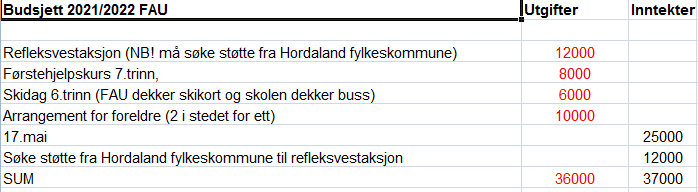 Info10Tema neste møte – ynskjer til rektorKlassemiljø 7. trinn:Det er kome bekyringsmelding til FAU ang. miljøet på 7. trinn. FAU er gjort kjent med at tiltak er iverksett. FAU ynskjer info frå rektor om dette på neste møte.Status friminutt:Korleis er oppstart på dagen på skulen og friminutta fordelt over dagen. Varierar det frå klasse til klasse? Det kjem litt forskjellege meldingar heim om lange arbeidsøkter og manglande ”lillefri”.11Registrering i Brønnøysundregisteret: Økonomiansvarleg gjennomfører omregistrering når FAU er konstiturert.Økonomi12Neste møte: 06.12. kl. 19.00, Amfiet er bestilt.PS: Hugs og spør i klassen om saker til FAU!Info